Resolución #148Resolución #148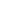 